客戶資訊 Customer Profile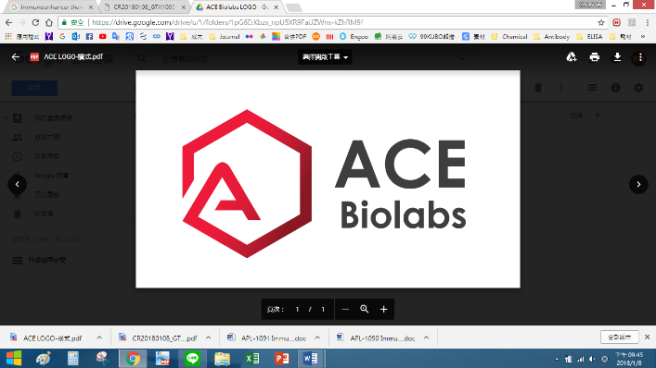 客戶資訊 Customer Profile客戶資訊 Customer Profile客戶資訊 Customer Profile客戶資訊 Customer Profile客戶資訊 Customer Profile客戶資訊 Customer Profile客戶資訊 Customer Profile客戶資訊 Customer Profile客戶資訊 Customer Profile客戶資訊 Customer Profile客戶資訊 Customer Profile客戶資訊 Customer Profile客戶資訊 Customer Profile機構/學校單位系所機構/學校單位系所機構/學校單位系所主持人主持人主持人聯絡人聯絡人聯絡人連絡電話/分機連絡電話/分機連絡電話/分機E-mailE-mailE-mail寄送資訊 Shipping information 寄送資訊 Shipping information 寄送資訊 Shipping information 寄送資訊 Shipping information 寄送資訊 Shipping information 寄送資訊 Shipping information 寄送資訊 Shipping information 寄送資訊 Shipping information 寄送資訊 Shipping information 寄送資訊 Shipping information 寄送資訊 Shipping information 寄送資訊 Shipping information 寄送資訊 Shipping information 寄送資訊 Shipping information 寄送單位寄送單位寄送單位收件人收件人收件人地址地址地址聯絡電話/分機聯絡電話/分機聯絡電話/分機發票抬頭/統一編號發票抬頭/統一編號發票抬頭/統一編號隨貨附發票隨貨附發票隨貨附發票二聯       三聯二聯       三聯二聯       三聯二聯       三聯是否自備乾冰是否自備乾冰是否自備乾冰是       否是       否是       否是       否是       否是       否是       否是       否是       否是       否是       否載體資訊 Vector Information載體資訊 Vector Information載體資訊 Vector Information載體資訊 Vector Information載體資訊 Vector Information載體資訊 Vector Information載體資訊 Vector Information載體資訊 Vector Information載體資訊 Vector Information載體資訊 Vector Information載體資訊 Vector Information載體資訊 Vector Information載體資訊 Vector Information載體資訊 Vector InformationClone NameClone Name定序(額外收費)定序(額外收費)Vector Name & Size (kb)Insert Name & Size (kb)抗生素/使用濃度抗生素/使用濃度DNA Conc. (ng/nl)OD260/280 &
OD260/230OD260/280 &
OD260/230定序用
引子序列 定序用
引子序列 定序用
引子序列 是2       否3是2       否3上游 :
上游 :
下游 :是2       否3是2       否3注意事项： 客戶需提供10-20ug質粒。預設為我司代為定序，請提供載體名稱，大小，抗性，目的基因上下游定序引子 (20 µl, 10 µM)及序列資訊。客戶提供質體，若無需我司代為定序時，請務必提供定序結果：（1）.ab1文件，（2）.seq或txt文件。本表是對您提供的基因載體進行資訊收集，獲取這些資訊是為了便於我司開展後繼的相關實驗；客戶提供AAV病毒載體需提供完整的質粒序列，以便後續實驗順利進行；若您無法提供AAV病毒載體完整質粒序列資訊的，需提供酶切位點、引物序列資訊（用於檢測病毒滴度）、並提供足夠量的質體。我公司鄭重承諾對您所提供的資訊嚴格保密，謝謝您的合作！注意事项： 客戶需提供10-20ug質粒。預設為我司代為定序，請提供載體名稱，大小，抗性，目的基因上下游定序引子 (20 µl, 10 µM)及序列資訊。客戶提供質體，若無需我司代為定序時，請務必提供定序結果：（1）.ab1文件，（2）.seq或txt文件。本表是對您提供的基因載體進行資訊收集，獲取這些資訊是為了便於我司開展後繼的相關實驗；客戶提供AAV病毒載體需提供完整的質粒序列，以便後續實驗順利進行；若您無法提供AAV病毒載體完整質粒序列資訊的，需提供酶切位點、引物序列資訊（用於檢測病毒滴度）、並提供足夠量的質體。我公司鄭重承諾對您所提供的資訊嚴格保密，謝謝您的合作！注意事项： 客戶需提供10-20ug質粒。預設為我司代為定序，請提供載體名稱，大小，抗性，目的基因上下游定序引子 (20 µl, 10 µM)及序列資訊。客戶提供質體，若無需我司代為定序時，請務必提供定序結果：（1）.ab1文件，（2）.seq或txt文件。本表是對您提供的基因載體進行資訊收集，獲取這些資訊是為了便於我司開展後繼的相關實驗；客戶提供AAV病毒載體需提供完整的質粒序列，以便後續實驗順利進行；若您無法提供AAV病毒載體完整質粒序列資訊的，需提供酶切位點、引物序列資訊（用於檢測病毒滴度）、並提供足夠量的質體。我公司鄭重承諾對您所提供的資訊嚴格保密，謝謝您的合作！注意事项： 客戶需提供10-20ug質粒。預設為我司代為定序，請提供載體名稱，大小，抗性，目的基因上下游定序引子 (20 µl, 10 µM)及序列資訊。客戶提供質體，若無需我司代為定序時，請務必提供定序結果：（1）.ab1文件，（2）.seq或txt文件。本表是對您提供的基因載體進行資訊收集，獲取這些資訊是為了便於我司開展後繼的相關實驗；客戶提供AAV病毒載體需提供完整的質粒序列，以便後續實驗順利進行；若您無法提供AAV病毒載體完整質粒序列資訊的，需提供酶切位點、引物序列資訊（用於檢測病毒滴度）、並提供足夠量的質體。我公司鄭重承諾對您所提供的資訊嚴格保密，謝謝您的合作！注意事项： 客戶需提供10-20ug質粒。預設為我司代為定序，請提供載體名稱，大小，抗性，目的基因上下游定序引子 (20 µl, 10 µM)及序列資訊。客戶提供質體，若無需我司代為定序時，請務必提供定序結果：（1）.ab1文件，（2）.seq或txt文件。本表是對您提供的基因載體進行資訊收集，獲取這些資訊是為了便於我司開展後繼的相關實驗；客戶提供AAV病毒載體需提供完整的質粒序列，以便後續實驗順利進行；若您無法提供AAV病毒載體完整質粒序列資訊的，需提供酶切位點、引物序列資訊（用於檢測病毒滴度）、並提供足夠量的質體。我公司鄭重承諾對您所提供的資訊嚴格保密，謝謝您的合作！注意事项： 客戶需提供10-20ug質粒。預設為我司代為定序，請提供載體名稱，大小，抗性，目的基因上下游定序引子 (20 µl, 10 µM)及序列資訊。客戶提供質體，若無需我司代為定序時，請務必提供定序結果：（1）.ab1文件，（2）.seq或txt文件。本表是對您提供的基因載體進行資訊收集，獲取這些資訊是為了便於我司開展後繼的相關實驗；客戶提供AAV病毒載體需提供完整的質粒序列，以便後續實驗順利進行；若您無法提供AAV病毒載體完整質粒序列資訊的，需提供酶切位點、引物序列資訊（用於檢測病毒滴度）、並提供足夠量的質體。我公司鄭重承諾對您所提供的資訊嚴格保密，謝謝您的合作！注意事项： 客戶需提供10-20ug質粒。預設為我司代為定序，請提供載體名稱，大小，抗性，目的基因上下游定序引子 (20 µl, 10 µM)及序列資訊。客戶提供質體，若無需我司代為定序時，請務必提供定序結果：（1）.ab1文件，（2）.seq或txt文件。本表是對您提供的基因載體進行資訊收集，獲取這些資訊是為了便於我司開展後繼的相關實驗；客戶提供AAV病毒載體需提供完整的質粒序列，以便後續實驗順利進行；若您無法提供AAV病毒載體完整質粒序列資訊的，需提供酶切位點、引物序列資訊（用於檢測病毒滴度）、並提供足夠量的質體。我公司鄭重承諾對您所提供的資訊嚴格保密，謝謝您的合作！注意事项： 客戶需提供10-20ug質粒。預設為我司代為定序，請提供載體名稱，大小，抗性，目的基因上下游定序引子 (20 µl, 10 µM)及序列資訊。客戶提供質體，若無需我司代為定序時，請務必提供定序結果：（1）.ab1文件，（2）.seq或txt文件。本表是對您提供的基因載體進行資訊收集，獲取這些資訊是為了便於我司開展後繼的相關實驗；客戶提供AAV病毒載體需提供完整的質粒序列，以便後續實驗順利進行；若您無法提供AAV病毒載體完整質粒序列資訊的，需提供酶切位點、引物序列資訊（用於檢測病毒滴度）、並提供足夠量的質體。我公司鄭重承諾對您所提供的資訊嚴格保密，謝謝您的合作！注意事项： 客戶需提供10-20ug質粒。預設為我司代為定序，請提供載體名稱，大小，抗性，目的基因上下游定序引子 (20 µl, 10 µM)及序列資訊。客戶提供質體，若無需我司代為定序時，請務必提供定序結果：（1）.ab1文件，（2）.seq或txt文件。本表是對您提供的基因載體進行資訊收集，獲取這些資訊是為了便於我司開展後繼的相關實驗；客戶提供AAV病毒載體需提供完整的質粒序列，以便後續實驗順利進行；若您無法提供AAV病毒載體完整質粒序列資訊的，需提供酶切位點、引物序列資訊（用於檢測病毒滴度）、並提供足夠量的質體。我公司鄭重承諾對您所提供的資訊嚴格保密，謝謝您的合作！注意事项： 客戶需提供10-20ug質粒。預設為我司代為定序，請提供載體名稱，大小，抗性，目的基因上下游定序引子 (20 µl, 10 µM)及序列資訊。客戶提供質體，若無需我司代為定序時，請務必提供定序結果：（1）.ab1文件，（2）.seq或txt文件。本表是對您提供的基因載體進行資訊收集，獲取這些資訊是為了便於我司開展後繼的相關實驗；客戶提供AAV病毒載體需提供完整的質粒序列，以便後續實驗順利進行；若您無法提供AAV病毒載體完整質粒序列資訊的，需提供酶切位點、引物序列資訊（用於檢測病毒滴度）、並提供足夠量的質體。我公司鄭重承諾對您所提供的資訊嚴格保密，謝謝您的合作！注意事项： 客戶需提供10-20ug質粒。預設為我司代為定序，請提供載體名稱，大小，抗性，目的基因上下游定序引子 (20 µl, 10 µM)及序列資訊。客戶提供質體，若無需我司代為定序時，請務必提供定序結果：（1）.ab1文件，（2）.seq或txt文件。本表是對您提供的基因載體進行資訊收集，獲取這些資訊是為了便於我司開展後繼的相關實驗；客戶提供AAV病毒載體需提供完整的質粒序列，以便後續實驗順利進行；若您無法提供AAV病毒載體完整質粒序列資訊的，需提供酶切位點、引物序列資訊（用於檢測病毒滴度）、並提供足夠量的質體。我公司鄭重承諾對您所提供的資訊嚴格保密，謝謝您的合作！注意事项： 客戶需提供10-20ug質粒。預設為我司代為定序，請提供載體名稱，大小，抗性，目的基因上下游定序引子 (20 µl, 10 µM)及序列資訊。客戶提供質體，若無需我司代為定序時，請務必提供定序結果：（1）.ab1文件，（2）.seq或txt文件。本表是對您提供的基因載體進行資訊收集，獲取這些資訊是為了便於我司開展後繼的相關實驗；客戶提供AAV病毒載體需提供完整的質粒序列，以便後續實驗順利進行；若您無法提供AAV病毒載體完整質粒序列資訊的，需提供酶切位點、引物序列資訊（用於檢測病毒滴度）、並提供足夠量的質體。我公司鄭重承諾對您所提供的資訊嚴格保密，謝謝您的合作！注意事项： 客戶需提供10-20ug質粒。預設為我司代為定序，請提供載體名稱，大小，抗性，目的基因上下游定序引子 (20 µl, 10 µM)及序列資訊。客戶提供質體，若無需我司代為定序時，請務必提供定序結果：（1）.ab1文件，（2）.seq或txt文件。本表是對您提供的基因載體進行資訊收集，獲取這些資訊是為了便於我司開展後繼的相關實驗；客戶提供AAV病毒載體需提供完整的質粒序列，以便後續實驗順利進行；若您無法提供AAV病毒載體完整質粒序列資訊的，需提供酶切位點、引物序列資訊（用於檢測病毒滴度）、並提供足夠量的質體。我公司鄭重承諾對您所提供的資訊嚴格保密，謝謝您的合作！注意事项： 客戶需提供10-20ug質粒。預設為我司代為定序，請提供載體名稱，大小，抗性，目的基因上下游定序引子 (20 µl, 10 µM)及序列資訊。客戶提供質體，若無需我司代為定序時，請務必提供定序結果：（1）.ab1文件，（2）.seq或txt文件。本表是對您提供的基因載體進行資訊收集，獲取這些資訊是為了便於我司開展後繼的相關實驗；客戶提供AAV病毒載體需提供完整的質粒序列，以便後續實驗順利進行；若您無法提供AAV病毒載體完整質粒序列資訊的，需提供酶切位點、引物序列資訊（用於檢測病毒滴度）、並提供足夠量的質體。我公司鄭重承諾對您所提供的資訊嚴格保密，謝謝您的合作！出貨規格標準出貨 : 100 µl +檢測Titer >1010 v.g/ml標準出貨 : 100 µl +檢測Titer >1010 v.g/ml標準出貨 : 100 µl +檢測Titer >1010 v.g/ml標準出貨 : 100 µl +檢測Titer >1010 v.g/ml標準出貨 : 100 µl +檢測Titer >1010 v.g/ml標準出貨 : 100 µl +檢測Titer >1010 v.g/ml標準出貨 : 100 µl +檢測Titer >1010 v.g/ml標準出貨 : 100 µl +檢測Titer >1010 v.g/ml標準出貨 : 100 µl +檢測Titer >1010 v.g/ml標準出貨 : 100 µl +檢測Titer >1010 v.g/ml標準出貨 : 100 µl +檢測Titer >1010 v.g/ml標準出貨 : 100 µl +檢測Titer >1010 v.g/ml標準出貨 : 100 µl +檢測Titer >1010 v.g/ml所有客製化病毒，請附上vector MAP。如生產shRNA、siRNA 為細胞生長的必須因子、或目標蛋白過表達預期會影響細胞存活，病毒力價會較低或趨於零。本服務預收訂金50%，於收到客戶質體後，開立發票至寄送地址；如最後結果無法得到預期病毒液titer，則不再額外收費。病毒製備好後，會通知聯絡人寄送乾冰至實驗室。案件完成後，客戶須於收到病毒液兩個禮拜內進行測試並反應問題，如超過此期限，恕不負責。並於一個月後，開立剩餘款項發票。所有客製化病毒，請附上vector MAP。如生產shRNA、siRNA 為細胞生長的必須因子、或目標蛋白過表達預期會影響細胞存活，病毒力價會較低或趨於零。本服務預收訂金50%，於收到客戶質體後，開立發票至寄送地址；如最後結果無法得到預期病毒液titer，則不再額外收費。病毒製備好後，會通知聯絡人寄送乾冰至實驗室。案件完成後，客戶須於收到病毒液兩個禮拜內進行測試並反應問題，如超過此期限，恕不負責。並於一個月後，開立剩餘款項發票。所有客製化病毒，請附上vector MAP。如生產shRNA、siRNA 為細胞生長的必須因子、或目標蛋白過表達預期會影響細胞存活，病毒力價會較低或趨於零。本服務預收訂金50%，於收到客戶質體後，開立發票至寄送地址；如最後結果無法得到預期病毒液titer，則不再額外收費。病毒製備好後，會通知聯絡人寄送乾冰至實驗室。案件完成後，客戶須於收到病毒液兩個禮拜內進行測試並反應問題，如超過此期限，恕不負責。並於一個月後，開立剩餘款項發票。所有客製化病毒，請附上vector MAP。如生產shRNA、siRNA 為細胞生長的必須因子、或目標蛋白過表達預期會影響細胞存活，病毒力價會較低或趨於零。本服務預收訂金50%，於收到客戶質體後，開立發票至寄送地址；如最後結果無法得到預期病毒液titer，則不再額外收費。病毒製備好後，會通知聯絡人寄送乾冰至實驗室。案件完成後，客戶須於收到病毒液兩個禮拜內進行測試並反應問題，如超過此期限，恕不負責。並於一個月後，開立剩餘款項發票。所有客製化病毒，請附上vector MAP。如生產shRNA、siRNA 為細胞生長的必須因子、或目標蛋白過表達預期會影響細胞存活，病毒力價會較低或趨於零。本服務預收訂金50%，於收到客戶質體後，開立發票至寄送地址；如最後結果無法得到預期病毒液titer，則不再額外收費。病毒製備好後，會通知聯絡人寄送乾冰至實驗室。案件完成後，客戶須於收到病毒液兩個禮拜內進行測試並反應問題，如超過此期限，恕不負責。並於一個月後，開立剩餘款項發票。所有客製化病毒，請附上vector MAP。如生產shRNA、siRNA 為細胞生長的必須因子、或目標蛋白過表達預期會影響細胞存活，病毒力價會較低或趨於零。本服務預收訂金50%，於收到客戶質體後，開立發票至寄送地址；如最後結果無法得到預期病毒液titer，則不再額外收費。病毒製備好後，會通知聯絡人寄送乾冰至實驗室。案件完成後，客戶須於收到病毒液兩個禮拜內進行測試並反應問題，如超過此期限，恕不負責。並於一個月後，開立剩餘款項發票。所有客製化病毒，請附上vector MAP。如生產shRNA、siRNA 為細胞生長的必須因子、或目標蛋白過表達預期會影響細胞存活，病毒力價會較低或趨於零。本服務預收訂金50%，於收到客戶質體後，開立發票至寄送地址；如最後結果無法得到預期病毒液titer，則不再額外收費。病毒製備好後，會通知聯絡人寄送乾冰至實驗室。案件完成後，客戶須於收到病毒液兩個禮拜內進行測試並反應問題，如超過此期限，恕不負責。並於一個月後，開立剩餘款項發票。所有客製化病毒，請附上vector MAP。如生產shRNA、siRNA 為細胞生長的必須因子、或目標蛋白過表達預期會影響細胞存活，病毒力價會較低或趨於零。本服務預收訂金50%，於收到客戶質體後，開立發票至寄送地址；如最後結果無法得到預期病毒液titer，則不再額外收費。病毒製備好後，會通知聯絡人寄送乾冰至實驗室。案件完成後，客戶須於收到病毒液兩個禮拜內進行測試並反應問題，如超過此期限，恕不負責。並於一個月後，開立剩餘款項發票。所有客製化病毒，請附上vector MAP。如生產shRNA、siRNA 為細胞生長的必須因子、或目標蛋白過表達預期會影響細胞存活，病毒力價會較低或趨於零。本服務預收訂金50%，於收到客戶質體後，開立發票至寄送地址；如最後結果無法得到預期病毒液titer，則不再額外收費。病毒製備好後，會通知聯絡人寄送乾冰至實驗室。案件完成後，客戶須於收到病毒液兩個禮拜內進行測試並反應問題，如超過此期限，恕不負責。並於一個月後，開立剩餘款項發票。所有客製化病毒，請附上vector MAP。如生產shRNA、siRNA 為細胞生長的必須因子、或目標蛋白過表達預期會影響細胞存活，病毒力價會較低或趨於零。本服務預收訂金50%，於收到客戶質體後，開立發票至寄送地址；如最後結果無法得到預期病毒液titer，則不再額外收費。病毒製備好後，會通知聯絡人寄送乾冰至實驗室。案件完成後，客戶須於收到病毒液兩個禮拜內進行測試並反應問題，如超過此期限，恕不負責。並於一個月後，開立剩餘款項發票。所有客製化病毒，請附上vector MAP。如生產shRNA、siRNA 為細胞生長的必須因子、或目標蛋白過表達預期會影響細胞存活，病毒力價會較低或趨於零。本服務預收訂金50%，於收到客戶質體後，開立發票至寄送地址；如最後結果無法得到預期病毒液titer，則不再額外收費。病毒製備好後，會通知聯絡人寄送乾冰至實驗室。案件完成後，客戶須於收到病毒液兩個禮拜內進行測試並反應問題，如超過此期限，恕不負責。並於一個月後，開立剩餘款項發票。所有客製化病毒，請附上vector MAP。如生產shRNA、siRNA 為細胞生長的必須因子、或目標蛋白過表達預期會影響細胞存活，病毒力價會較低或趨於零。本服務預收訂金50%，於收到客戶質體後，開立發票至寄送地址；如最後結果無法得到預期病毒液titer，則不再額外收費。病毒製備好後，會通知聯絡人寄送乾冰至實驗室。案件完成後，客戶須於收到病毒液兩個禮拜內進行測試並反應問題，如超過此期限，恕不負責。並於一個月後，開立剩餘款項發票。服務專案報價服務專案報價所有客製化病毒，請附上vector MAP。如生產shRNA、siRNA 為細胞生長的必須因子、或目標蛋白過表達預期會影響細胞存活，病毒力價會較低或趨於零。本服務預收訂金50%，於收到客戶質體後，開立發票至寄送地址；如最後結果無法得到預期病毒液titer，則不再額外收費。病毒製備好後，會通知聯絡人寄送乾冰至實驗室。案件完成後，客戶須於收到病毒液兩個禮拜內進行測試並反應問題，如超過此期限，恕不負責。並於一個月後，開立剩餘款項發票。所有客製化病毒，請附上vector MAP。如生產shRNA、siRNA 為細胞生長的必須因子、或目標蛋白過表達預期會影響細胞存活，病毒力價會較低或趨於零。本服務預收訂金50%，於收到客戶質體後，開立發票至寄送地址；如最後結果無法得到預期病毒液titer，則不再額外收費。病毒製備好後，會通知聯絡人寄送乾冰至實驗室。案件完成後，客戶須於收到病毒液兩個禮拜內進行測試並反應問題，如超過此期限，恕不負責。並於一個月後，開立剩餘款項發票。所有客製化病毒，請附上vector MAP。如生產shRNA、siRNA 為細胞生長的必須因子、或目標蛋白過表達預期會影響細胞存活，病毒力價會較低或趨於零。本服務預收訂金50%，於收到客戶質體後，開立發票至寄送地址；如最後結果無法得到預期病毒液titer，則不再額外收費。病毒製備好後，會通知聯絡人寄送乾冰至實驗室。案件完成後，客戶須於收到病毒液兩個禮拜內進行測試並反應問題，如超過此期限，恕不負責。並於一個月後，開立剩餘款項發票。所有客製化病毒，請附上vector MAP。如生產shRNA、siRNA 為細胞生長的必須因子、或目標蛋白過表達預期會影響細胞存活，病毒力價會較低或趨於零。本服務預收訂金50%，於收到客戶質體後，開立發票至寄送地址；如最後結果無法得到預期病毒液titer，則不再額外收費。病毒製備好後，會通知聯絡人寄送乾冰至實驗室。案件完成後，客戶須於收到病毒液兩個禮拜內進行測試並反應問題，如超過此期限，恕不負責。並於一個月後，開立剩餘款項發票。所有客製化病毒，請附上vector MAP。如生產shRNA、siRNA 為細胞生長的必須因子、或目標蛋白過表達預期會影響細胞存活，病毒力價會較低或趨於零。本服務預收訂金50%，於收到客戶質體後，開立發票至寄送地址；如最後結果無法得到預期病毒液titer，則不再額外收費。病毒製備好後，會通知聯絡人寄送乾冰至實驗室。案件完成後，客戶須於收到病毒液兩個禮拜內進行測試並反應問題，如超過此期限，恕不負責。並於一個月後，開立剩餘款項發票。所有客製化病毒，請附上vector MAP。如生產shRNA、siRNA 為細胞生長的必須因子、或目標蛋白過表達預期會影響細胞存活，病毒力價會較低或趨於零。本服務預收訂金50%，於收到客戶質體後，開立發票至寄送地址；如最後結果無法得到預期病毒液titer，則不再額外收費。病毒製備好後，會通知聯絡人寄送乾冰至實驗室。案件完成後，客戶須於收到病毒液兩個禮拜內進行測試並反應問題，如超過此期限，恕不負責。並於一個月後，開立剩餘款項發票。所有客製化病毒，請附上vector MAP。如生產shRNA、siRNA 為細胞生長的必須因子、或目標蛋白過表達預期會影響細胞存活，病毒力價會較低或趨於零。本服務預收訂金50%，於收到客戶質體後，開立發票至寄送地址；如最後結果無法得到預期病毒液titer，則不再額外收費。病毒製備好後，會通知聯絡人寄送乾冰至實驗室。案件完成後，客戶須於收到病毒液兩個禮拜內進行測試並反應問題，如超過此期限，恕不負責。並於一個月後，開立剩餘款項發票。所有客製化病毒，請附上vector MAP。如生產shRNA、siRNA 為細胞生長的必須因子、或目標蛋白過表達預期會影響細胞存活，病毒力價會較低或趨於零。本服務預收訂金50%，於收到客戶質體後，開立發票至寄送地址；如最後結果無法得到預期病毒液titer，則不再額外收費。病毒製備好後，會通知聯絡人寄送乾冰至實驗室。案件完成後，客戶須於收到病毒液兩個禮拜內進行測試並反應問題，如超過此期限，恕不負責。並於一個月後，開立剩餘款項發票。所有客製化病毒，請附上vector MAP。如生產shRNA、siRNA 為細胞生長的必須因子、或目標蛋白過表達預期會影響細胞存活，病毒力價會較低或趨於零。本服務預收訂金50%，於收到客戶質體後，開立發票至寄送地址；如最後結果無法得到預期病毒液titer，則不再額外收費。病毒製備好後，會通知聯絡人寄送乾冰至實驗室。案件完成後，客戶須於收到病毒液兩個禮拜內進行測試並反應問題，如超過此期限，恕不負責。並於一個月後，開立剩餘款項發票。所有客製化病毒，請附上vector MAP。如生產shRNA、siRNA 為細胞生長的必須因子、或目標蛋白過表達預期會影響細胞存活，病毒力價會較低或趨於零。本服務預收訂金50%，於收到客戶質體後，開立發票至寄送地址；如最後結果無法得到預期病毒液titer，則不再額外收費。病毒製備好後，會通知聯絡人寄送乾冰至實驗室。案件完成後，客戶須於收到病毒液兩個禮拜內進行測試並反應問題，如超過此期限，恕不負責。並於一個月後，開立剩餘款項發票。所有客製化病毒，請附上vector MAP。如生產shRNA、siRNA 為細胞生長的必須因子、或目標蛋白過表達預期會影響細胞存活，病毒力價會較低或趨於零。本服務預收訂金50%，於收到客戶質體後，開立發票至寄送地址；如最後結果無法得到預期病毒液titer，則不再額外收費。病毒製備好後，會通知聯絡人寄送乾冰至實驗室。案件完成後，客戶須於收到病毒液兩個禮拜內進行測試並反應問題，如超過此期限，恕不負責。並於一個月後，開立剩餘款項發票。所有客製化病毒，請附上vector MAP。如生產shRNA、siRNA 為細胞生長的必須因子、或目標蛋白過表達預期會影響細胞存活，病毒力價會較低或趨於零。本服務預收訂金50%，於收到客戶質體後，開立發票至寄送地址；如最後結果無法得到預期病毒液titer，則不再額外收費。病毒製備好後，會通知聯絡人寄送乾冰至實驗室。案件完成後，客戶須於收到病毒液兩個禮拜內進行測試並反應問題，如超過此期限，恕不負責。並於一個月後，開立剩餘款項發票。所有客製化病毒，請附上vector MAP。如生產shRNA、siRNA 為細胞生長的必須因子、或目標蛋白過表達預期會影響細胞存活，病毒力價會較低或趨於零。本服務預收訂金50%，於收到客戶質體後，開立發票至寄送地址；如最後結果無法得到預期病毒液titer，則不再額外收費。病毒製備好後，會通知聯絡人寄送乾冰至實驗室。案件完成後，客戶須於收到病毒液兩個禮拜內進行測試並反應問題，如超過此期限，恕不負責。並於一個月後，開立剩餘款項發票。所有客製化病毒，請附上vector MAP。如生產shRNA、siRNA 為細胞生長的必須因子、或目標蛋白過表達預期會影響細胞存活，病毒力價會較低或趨於零。本服務預收訂金50%，於收到客戶質體後，開立發票至寄送地址；如最後結果無法得到預期病毒液titer，則不再額外收費。病毒製備好後，會通知聯絡人寄送乾冰至實驗室。案件完成後，客戶須於收到病毒液兩個禮拜內進行測試並反應問題，如超過此期限，恕不負責。並於一個月後，開立剩餘款項發票。所有客製化病毒，請附上vector MAP。如生產shRNA、siRNA 為細胞生長的必須因子、或目標蛋白過表達預期會影響細胞存活，病毒力價會較低或趨於零。本服務預收訂金50%，於收到客戶質體後，開立發票至寄送地址；如最後結果無法得到預期病毒液titer，則不再額外收費。病毒製備好後，會通知聯絡人寄送乾冰至實驗室。案件完成後，客戶須於收到病毒液兩個禮拜內進行測試並反應問題，如超過此期限，恕不負責。並於一個月後，開立剩餘款項發票。所有客製化病毒，請附上vector MAP。如生產shRNA、siRNA 為細胞生長的必須因子、或目標蛋白過表達預期會影響細胞存活，病毒力價會較低或趨於零。本服務預收訂金50%，於收到客戶質體後，開立發票至寄送地址；如最後結果無法得到預期病毒液titer，則不再額外收費。病毒製備好後，會通知聯絡人寄送乾冰至實驗室。案件完成後，客戶須於收到病毒液兩個禮拜內進行測試並反應問題，如超過此期限，恕不負責。並於一個月後，開立剩餘款項發票。所有客製化病毒，請附上vector MAP。如生產shRNA、siRNA 為細胞生長的必須因子、或目標蛋白過表達預期會影響細胞存活，病毒力價會較低或趨於零。本服務預收訂金50%，於收到客戶質體後，開立發票至寄送地址；如最後結果無法得到預期病毒液titer，則不再額外收費。病毒製備好後，會通知聯絡人寄送乾冰至實驗室。案件完成後，客戶須於收到病毒液兩個禮拜內進行測試並反應問題，如超過此期限，恕不負責。並於一個月後，開立剩餘款項發票。所有客製化病毒，請附上vector MAP。如生產shRNA、siRNA 為細胞生長的必須因子、或目標蛋白過表達預期會影響細胞存活，病毒力價會較低或趨於零。本服務預收訂金50%，於收到客戶質體後，開立發票至寄送地址；如最後結果無法得到預期病毒液titer，則不再額外收費。病毒製備好後，會通知聯絡人寄送乾冰至實驗室。案件完成後，客戶須於收到病毒液兩個禮拜內進行測試並反應問題，如超過此期限，恕不負責。並於一個月後，開立剩餘款項發票。所有客製化病毒，請附上vector MAP。如生產shRNA、siRNA 為細胞生長的必須因子、或目標蛋白過表達預期會影響細胞存活，病毒力價會較低或趨於零。本服務預收訂金50%，於收到客戶質體後，開立發票至寄送地址；如最後結果無法得到預期病毒液titer，則不再額外收費。病毒製備好後，會通知聯絡人寄送乾冰至實驗室。案件完成後，客戶須於收到病毒液兩個禮拜內進行測試並反應問題，如超過此期限，恕不負責。並於一個月後，開立剩餘款項發票。所有客製化病毒，請附上vector MAP。如生產shRNA、siRNA 為細胞生長的必須因子、或目標蛋白過表達預期會影響細胞存活，病毒力價會較低或趨於零。本服務預收訂金50%，於收到客戶質體後，開立發票至寄送地址；如最後結果無法得到預期病毒液titer，則不再額外收費。病毒製備好後，會通知聯絡人寄送乾冰至實驗室。案件完成後，客戶須於收到病毒液兩個禮拜內進行測試並反應問題，如超過此期限，恕不負責。並於一個月後，開立剩餘款項發票。所有客製化病毒，請附上vector MAP。如生產shRNA、siRNA 為細胞生長的必須因子、或目標蛋白過表達預期會影響細胞存活，病毒力價會較低或趨於零。本服務預收訂金50%，於收到客戶質體後，開立發票至寄送地址；如最後結果無法得到預期病毒液titer，則不再額外收費。病毒製備好後，會通知聯絡人寄送乾冰至實驗室。案件完成後，客戶須於收到病毒液兩個禮拜內進行測試並反應問題，如超過此期限，恕不負責。並於一個月後，開立剩餘款項發票。所有客製化病毒，請附上vector MAP。如生產shRNA、siRNA 為細胞生長的必須因子、或目標蛋白過表達預期會影響細胞存活，病毒力價會較低或趨於零。本服務預收訂金50%，於收到客戶質體後，開立發票至寄送地址；如最後結果無法得到預期病毒液titer，則不再額外收費。病毒製備好後，會通知聯絡人寄送乾冰至實驗室。案件完成後，客戶須於收到病毒液兩個禮拜內進行測試並反應問題，如超過此期限，恕不負責。並於一個月後，開立剩餘款項發票。所有客製化病毒，請附上vector MAP。如生產shRNA、siRNA 為細胞生長的必須因子、或目標蛋白過表達預期會影響細胞存活，病毒力價會較低或趨於零。本服務預收訂金50%，於收到客戶質體後，開立發票至寄送地址；如最後結果無法得到預期病毒液titer，則不再額外收費。病毒製備好後，會通知聯絡人寄送乾冰至實驗室。案件完成後，客戶須於收到病毒液兩個禮拜內進行測試並反應問題，如超過此期限，恕不負責。並於一個月後，開立剩餘款項發票。所有客製化病毒，請附上vector MAP。如生產shRNA、siRNA 為細胞生長的必須因子、或目標蛋白過表達預期會影響細胞存活，病毒力價會較低或趨於零。本服務預收訂金50%，於收到客戶質體後，開立發票至寄送地址；如最後結果無法得到預期病毒液titer，則不再額外收費。病毒製備好後，會通知聯絡人寄送乾冰至實驗室。案件完成後，客戶須於收到病毒液兩個禮拜內進行測試並反應問題，如超過此期限，恕不負責。並於一個月後，開立剩餘款項發票。客戶簽名客戶簽名所有客製化病毒，請附上vector MAP。如生產shRNA、siRNA 為細胞生長的必須因子、或目標蛋白過表達預期會影響細胞存活，病毒力價會較低或趨於零。本服務預收訂金50%，於收到客戶質體後，開立發票至寄送地址；如最後結果無法得到預期病毒液titer，則不再額外收費。病毒製備好後，會通知聯絡人寄送乾冰至實驗室。案件完成後，客戶須於收到病毒液兩個禮拜內進行測試並反應問題，如超過此期限，恕不負責。並於一個月後，開立剩餘款項發票。所有客製化病毒，請附上vector MAP。如生產shRNA、siRNA 為細胞生長的必須因子、或目標蛋白過表達預期會影響細胞存活，病毒力價會較低或趨於零。本服務預收訂金50%，於收到客戶質體後，開立發票至寄送地址；如最後結果無法得到預期病毒液titer，則不再額外收費。病毒製備好後，會通知聯絡人寄送乾冰至實驗室。案件完成後，客戶須於收到病毒液兩個禮拜內進行測試並反應問題，如超過此期限，恕不負責。並於一個月後，開立剩餘款項發票。所有客製化病毒，請附上vector MAP。如生產shRNA、siRNA 為細胞生長的必須因子、或目標蛋白過表達預期會影響細胞存活，病毒力價會較低或趨於零。本服務預收訂金50%，於收到客戶質體後，開立發票至寄送地址；如最後結果無法得到預期病毒液titer，則不再額外收費。病毒製備好後，會通知聯絡人寄送乾冰至實驗室。案件完成後，客戶須於收到病毒液兩個禮拜內進行測試並反應問題，如超過此期限，恕不負責。並於一個月後，開立剩餘款項發票。所有客製化病毒，請附上vector MAP。如生產shRNA、siRNA 為細胞生長的必須因子、或目標蛋白過表達預期會影響細胞存活，病毒力價會較低或趨於零。本服務預收訂金50%，於收到客戶質體後，開立發票至寄送地址；如最後結果無法得到預期病毒液titer，則不再額外收費。病毒製備好後，會通知聯絡人寄送乾冰至實驗室。案件完成後，客戶須於收到病毒液兩個禮拜內進行測試並反應問題，如超過此期限，恕不負責。並於一個月後，開立剩餘款項發票。所有客製化病毒，請附上vector MAP。如生產shRNA、siRNA 為細胞生長的必須因子、或目標蛋白過表達預期會影響細胞存活，病毒力價會較低或趨於零。本服務預收訂金50%，於收到客戶質體後，開立發票至寄送地址；如最後結果無法得到預期病毒液titer，則不再額外收費。病毒製備好後，會通知聯絡人寄送乾冰至實驗室。案件完成後，客戶須於收到病毒液兩個禮拜內進行測試並反應問題，如超過此期限，恕不負責。並於一個月後，開立剩餘款項發票。所有客製化病毒，請附上vector MAP。如生產shRNA、siRNA 為細胞生長的必須因子、或目標蛋白過表達預期會影響細胞存活，病毒力價會較低或趨於零。本服務預收訂金50%，於收到客戶質體後，開立發票至寄送地址；如最後結果無法得到預期病毒液titer，則不再額外收費。病毒製備好後，會通知聯絡人寄送乾冰至實驗室。案件完成後，客戶須於收到病毒液兩個禮拜內進行測試並反應問題，如超過此期限，恕不負責。並於一個月後，開立剩餘款項發票。所有客製化病毒，請附上vector MAP。如生產shRNA、siRNA 為細胞生長的必須因子、或目標蛋白過表達預期會影響細胞存活，病毒力價會較低或趨於零。本服務預收訂金50%，於收到客戶質體後，開立發票至寄送地址；如最後結果無法得到預期病毒液titer，則不再額外收費。病毒製備好後，會通知聯絡人寄送乾冰至實驗室。案件完成後，客戶須於收到病毒液兩個禮拜內進行測試並反應問題，如超過此期限，恕不負責。並於一個月後，開立剩餘款項發票。所有客製化病毒，請附上vector MAP。如生產shRNA、siRNA 為細胞生長的必須因子、或目標蛋白過表達預期會影響細胞存活，病毒力價會較低或趨於零。本服務預收訂金50%，於收到客戶質體後，開立發票至寄送地址；如最後結果無法得到預期病毒液titer，則不再額外收費。病毒製備好後，會通知聯絡人寄送乾冰至實驗室。案件完成後，客戶須於收到病毒液兩個禮拜內進行測試並反應問題，如超過此期限，恕不負責。並於一個月後，開立剩餘款項發票。所有客製化病毒，請附上vector MAP。如生產shRNA、siRNA 為細胞生長的必須因子、或目標蛋白過表達預期會影響細胞存活，病毒力價會較低或趨於零。本服務預收訂金50%，於收到客戶質體後，開立發票至寄送地址；如最後結果無法得到預期病毒液titer，則不再額外收費。病毒製備好後，會通知聯絡人寄送乾冰至實驗室。案件完成後，客戶須於收到病毒液兩個禮拜內進行測試並反應問題，如超過此期限，恕不負責。並於一個月後，開立剩餘款項發票。所有客製化病毒，請附上vector MAP。如生產shRNA、siRNA 為細胞生長的必須因子、或目標蛋白過表達預期會影響細胞存活，病毒力價會較低或趨於零。本服務預收訂金50%，於收到客戶質體後，開立發票至寄送地址；如最後結果無法得到預期病毒液titer，則不再額外收費。病毒製備好後，會通知聯絡人寄送乾冰至實驗室。案件完成後，客戶須於收到病毒液兩個禮拜內進行測試並反應問題，如超過此期限，恕不負責。並於一個月後，開立剩餘款項發票。所有客製化病毒，請附上vector MAP。如生產shRNA、siRNA 為細胞生長的必須因子、或目標蛋白過表達預期會影響細胞存活，病毒力價會較低或趨於零。本服務預收訂金50%，於收到客戶質體後，開立發票至寄送地址；如最後結果無法得到預期病毒液titer，則不再額外收費。病毒製備好後，會通知聯絡人寄送乾冰至實驗室。案件完成後，客戶須於收到病毒液兩個禮拜內進行測試並反應問題，如超過此期限，恕不負責。並於一個月後，開立剩餘款項發票。所有客製化病毒，請附上vector MAP。如生產shRNA、siRNA 為細胞生長的必須因子、或目標蛋白過表達預期會影響細胞存活，病毒力價會較低或趨於零。本服務預收訂金50%，於收到客戶質體後，開立發票至寄送地址；如最後結果無法得到預期病毒液titer，則不再額外收費。病毒製備好後，會通知聯絡人寄送乾冰至實驗室。案件完成後，客戶須於收到病毒液兩個禮拜內進行測試並反應問題，如超過此期限，恕不負責。並於一個月後，開立剩餘款項發票。